Приложение 2к Временному порядку ведения Республиканского реестра туристических агентов (подпункт 3 пункта 1.2.)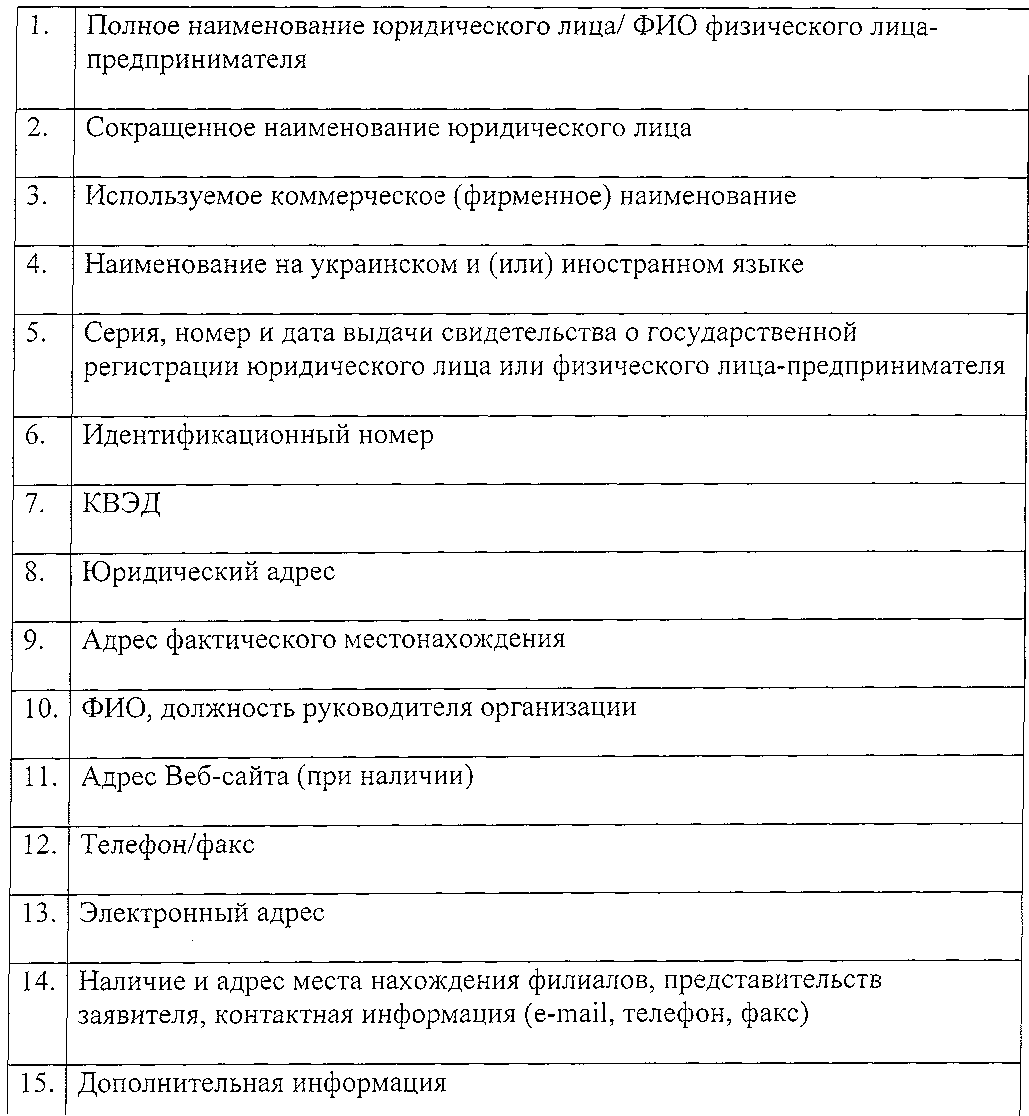 Персональные данные, указанные в регистрационной карточке и предоставленные документы обрабатываются в целях и объёме, необходимых для ведения и содержания Республиканского реестра туристических агентов Донецкой Народной Республики.Персональные данные обрабатываются Министерством молодёжи, спорта и туризма Донецкой Народной Республики в соответствии с Законом Донецкой Народной Республики "О персональных данных".Заявитель подтверждает своё согласие на обработку персональных данных, указанных в регистрационной карточке и предоставленных документов.Заявитель подтверждает достоверность информации, приведенной в настоящей анкете и предоставленных документах.Регистрационную карточку заполнил					«	»	20	г.	МП		(подпись)